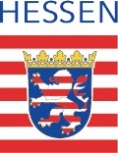 Antrag auf Beratung und Unterstützung vor Einschulung        Datum: __________________Kurze Beschreibung der Ausgangslage:Was sehen Sie als das vordringlichste Problem? Welche Fragestellung soll im Rahmen der Beratung vordringlich bearbeitet werden? Welche Unterstützung benötigen Sie?⃝ Beratungsgespräch			⃝ Gespräch mit Eltern/Sorgeberechtigten	⃝ Hospitation im Kindergarten		⃝ Hilfe bei der Kontaktaufnahme mit ext. Stellen⃝ Sonstiges: Frankfurt am Main, den ______________	____________________________		SchulleitungJa, wir sind damit einverstanden, dass die zuständige Grundschule das Beratungs- und Förderzentrum zur Unterstützung, Diagnostik und Beratung vor der Einschulung unseres Kindes hinzuzieht. Frankfurt am Main, den ______________	____________________________								Eltern/SorgeberechtigtenName der Schülerin/des Schülers:Name der Schule:Geburtsdatum/-ort:Kindergarten/ VorlaufkursSind bereits folgende Institutionen einbezogen? Wenn ja, welche?Sind bereits folgende Institutionen einbezogen? Wenn ja, welche?Sozialdienst:⃝ nein           ⃝ ja:Gesundheitsamt:       ⃝ nein           ⃝ ja:Andere Institutionen: ⃝ nein           ⃝ ja:       